​​​​​​​  កិច្ចតែងការបង្រៀនមុខវិជា្ជ	៖ គណិតវិទ្យាផ្នែក	៖ ធរណីមាត្រថ្នាក់ទី	៖ ៧ជំពូកទី....	៖ ..........................មេរៀនទី១៦  ៖ រយៈពេល	៖ ២ម៉ោងម៉ោងទី	៖ ៤បង្រៀនដោយ៖ ប៉ែន សុគ្ធារីI- វត្ថុបំណងចំណេះដឹង៖​ 	សិស្សរៀបរាប់ពីផ្ទៃក្រឡាចតុកោណកែង និងផ្ទៃក្រឡាការេបានត្រឹមត្រូវ។បំណិន៖       សិស្សអនុវត្តន៍រូបមន្តបានត្រឹមត្រូវ។ឥរិយាបថ៖   សិស្សយកចិត្តទុកដាក់ស្តាប់គ្រូពន្យល់។II- សម្ភារៈបង្រៀន និងរៀន 	ឯកសារយោង៖ 	+ សៀវភៅពុម្ពសិស្សថ្នាក់ទី៧ មុខវិជ្ជាគណិតវិទ្យារបស់ក្រសួងអប់រំ យុជន និងកីឡា។+ សៀវភៅណែនាំសម្រាប់គ្រូបង្រៀន។ 	សម្ភារៈបង្រៀន និងរៀន	+ ផ្ទាំងការេ និងផ្ទាំងចតុកោណកែង។III- សកម្មភាពបង្រៀន និងរៀនសកម្មភាពគ្រូខ្លឹមសារមេរៀនសកម្មភាពសិស្សត្រួតពិនិត្យ- អនាម័យ-សណ្ដាប់ធ្នាប់-អវត្តមាន ។ជំហានទី១រដ្ឋបាលថ្នាក់ប្រធាន ឬអនុប្រធានថ្នាក់ ជួយសម្រប សម្រួលឡើងរាយការណ៍ ពី​អវត្តមាន សិស្ស។- ប្រើក្តាឈ្នួន - តើបរិមាត្ររបស់ការេ មានរូបមន្ត ដូចម្តេច?ជំហានទី២ រំឭកមេរៀនចាស់- សិស្សប្រើក្តាឈ្នួន - បរិមាត្ររបស់ការេ មានរូបមន្តៈP = 4 x a- គ្រូសរសេរ ចំណងជើងមេរៀន ដាក់នៅលើក្តាខៀន។- គ្រូពន្យល់- គ្រូពន្យល់- គ្រូបង្ហាញការ៉ូក្រាល នៅក្នុងថ្នាក់ រៀន ដែលមានរាងចតុកោណកែង។- គ្រូអោយសិស្សរកផ្ទៃក្រឡា ។- គ្រូអោយសិស្ស ទាញរករូបមន្តផ្ទៃ ក្រឡាចតុកោណកែង។- គ្រូដាក់ឧទារណ៍អោយសិស្សធ្វើ សាកល្បង។- គ្រូបង្ហាញការ៉ូក្រាល នៅក្នុងថ្នាក់ រៀន ដែលមានរាងការេ- គ្រូអោយសិស្សរកផ្ទៃក្រឡា ។- គ្រូអោយសិស្ស ទាញរករូបមន្តផ្ទៃ ក្រឡាចតុកោណកែង។ជំហានទី៣៖ មេរៀនថ្មី មេរៀនទី១៦ ៖ រូបវិមាត្រ និងក្រឡាផ្ទៃ ពហុកោណ (ត)២. ឯកតាផ្ទៃ- ឧទាហរណ៍ៈ ប្រសិនបើគេវាស់ជ្រុង បន្ទប់រៀនមួយ ដោយយកឯកតាខ្នាត (m) នោះគេបានឯកតាផ្ទៃគឺ (m2) ។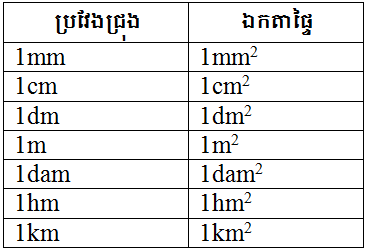 - ឯកតាផ្ទៃក្រឡាការេ គឺ (m2) និងពហុ គុណ អនុពហុគុណ។៣. ផ្ទៃក្រឡាចតុកោណកែង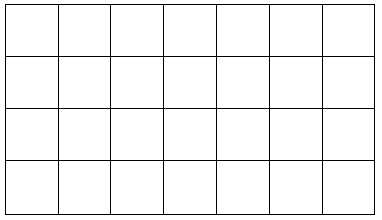                                              47រូបមន្តផ្ទៃក្រឡាចតុកោណកែងS = a x ba គឺជាប្រវែងទទឹងb គឺជាប្រវែងបណ្តោយឧទាហរណ៍ៈ ចូររកផ្ទៃក្រឡាចតុកោណ កែងមួយ ដែលមានទទឹងស្មើនឹង 5m និងបណ្តោយស្មើនឹង 6m ។- រូបមន្តផ្ទៃក្រឡាចតុកោណកែងS = a x bដោយ a = 5m   b = 6mគេបាន S = 5 x 6 = 30m24. ផ្ទៃក្រឡាការេ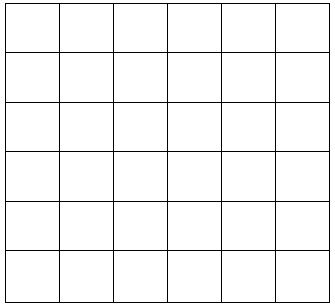 	    6	6រូបមន្តផ្ទៃក្រឡាការេS = a x a = a2a គឺជារង្វាស់ប្រវែងជ្រុងនីមួយៗ-សិស្សកត់ចំណងជើងមេរៀន ចូលទៅ ក្នុងសៀវភៅ។- សិស្សស្តាប់ និងកត់ត្រា- សិស្សស្តាប់ និងកត់ត្រា- សិស្សស្តាប់ និងសង្កេត រួចរកផ្ទៃ ក្រឡា។S = 7 x 4 = 28 ការ៉ូ- រូបមន្តផ្ទៃក្រឡាចតុកោណកែងS = a x ba គឺជាប្រវែងទទឹងb គឺជាប្រវែងបណ្តោយ- រូបមន្តផ្ទៃក្រឡាចតុកោណកែងS = a x bដោយ a = 5m   b = 6mគេបាន S = 5 x 6 = 30m2- សិស្សស្តាប់ និងសង្កេត រួចរកផ្ទៃ ក្រឡា។S = 6 x 6 = 36 ការ៉ូ- រូបមន្តផ្ទៃក្រឡាការេS = a x a = a2a គឺជារង្វាស់ប្រវែងជ្រុងនីមួយៗ- គ្រូដាក់លំហាត់ អោយសិស្សអនុ វត្តន៍ ។ជំហានទី៤៖ ពង្រឹងចំណេះដឹង - គណនាផ្ទៃក្រឡាការេ ប្រសិនបើa = 4cmចម្លើយៈរូបមន្តផ្ទៃក្រឡាការេS = a x a = a2ដោយ a = 4cmនាំអោយគេបាន S = 4 x 4 = 16cm2- សិស្សសរសេរចម្លើយ នៅលើក្តា ឈ្នួន។ចម្លើយៈរូបមន្តផ្ទៃក្រឡាការេS = a x a = a2ដោយ a = 4cmនាំអោយគេបាន S = 4 x 4 = 16cm2- គ្រូអោយសិស្សធ្វើលំហាត់ ក្នុង សៀវភៅពុម្ពទំព័រទី ១៧២ ។- គ្រូផ្តាំសិស្សអោយឆ្លៀតពេលជួយ ធ្វើការងារឪពុកម្តាយ។ជំហានទី៥  កិច្ចការផ្ទះ- សិស្សចម្លងកិច្ចការដាក់ក្នុងសៀវភៅ យកទៅធ្វើនៅផ្ទះ។- សិស្សស្តាប់តាមការផ្តាំផ្ញើររបស់គ្រូ បង្រៀន។